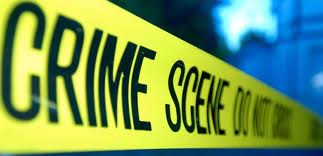 Criminology Internship ProgramSociology 3593-01Syllabus- Summer Semester 2013Date: March 25, 2013Professor: Larry L. Bench Ph.D.Office: 313 BEHEmail: lbench@comcast.netPhone: 801 831-5111The objective of the Criminology Internship Program is to provide an opportunity for students to gain first-hand experience working in a criminal justice agency. While the emphasis of the course is oriented towards gaining practical experience, students are expected to incorporate past course work into their internship experience. This will be manifested in the form of a journal and final paper. In addition to the valuable hands on experience and academic credited received, many students are fortunate enough to be offered employment in the agency where they served their internship. Doing an internship is an excellent way to gain future employment or get to know people who can write meaningful letters of recommendation for you.***An orientation meeting will be held for all students registered for the class shortly after the semester begins. An email notification will announce the date, time, and location of the meeting.Course Requirements: Students are expected to spend 100 hours during the semester in a criminal justice agency. In addition, students must keep a chronological account of their activities in a journal and write a short research paper on a topic related to their internship.Select an agency from the list below and setup an appointment with the contact person. Once the agency has agreed to sponsor your internship you should start attending the agency on a regular basis. Course Objectives:Gain experience in working in a criminal justice agencyUnderstand the  role and function of a specific agency to the overall criminal justice systemGain an appreciation of the problems and challenges faced by the clientele that the agency servesAssess how effective the agency is in meeting its goals and objectives as part of the larger criminal justice systemUse experience gained as a result of the internship experience to write a research paper on a subject related to the internship experienceBreakdown of final grade:Fifty percent of your final grade will be determined based on the recommendation of your agency supervisor. Recommendations are received verbally by the instructor from the agency supervisor at the end of the semester.Fifteen percent of your final grade will be based on a journal submitted at the end of the semester. Assignment: Prepare a journal based on the experiences you have had during your internship. Your journal can include (but is not limited to) personal observations, descriptions of particular events, a discussion of issues related to your agency or a combination of these components. Whichever format you choose, your journal should represent a chronology of events that have occurred in your internship and be a minimum of 10 pages (double spaced). Your journal must be typed. Required FormatThe title page must include your name, your email address, agency, current supervisor, supervisor’s phone number, and email address. You will not be given a grade in the class without this information.Ten percent of your grade will be based on a summary of your internship experience. Assignment: Note the strengths and weaknesses of your internship and include a recommendation as to whether future interns should be placed in the agency. Justify your response. This section should occur at the end of your journal. Twenty-five percent of your final grade will be based on a final paper. Assignment: Prepare a 5-10 page research paper on a topic related to your internship experience. Try and pick a topic you were introduced to as a result of your internship experience that you would like to explore further. Your paper should be typed (double-spaced), spell checked, and conform to contemporary grammatical rules and conventions. In addition, your paper should follow the stylistic guidelines contained in the Publication Manual of the American Psychological Association (6th edition). This manual is available at the bookstore or can be checked out at the library. Formatting information is also available on the internet.Required FormatAbstractIntroductionLiterature ReviewDiscussionReferencesAppendices (if applicable)Academic HonestyUnfortunately, academic dishonesty has become a serious problem on many campuses. The purpose for including the following statement is to prevent any misunderstanding about what constitutes academic dishonesty and what consequences will result if it is detected.Academic honesty is expected. An act of academic dishonesty will result in a failing course grade of “E” and may result in a recommendation of additional disciplinary action. (The University of Utah Student Code provides for these sanctions and provides appeal rights.)Cheating as defined in Article XI of the Student Code generally includes the giving or receiving of any unauthorized assistance on any academic work.Plagiarism, as defined in Article XI of the Student Code, is “the appropriation of any other person’s work and the unacknowledged incorporation of that work in one’s own work offered for credit.”Falsification is defined as any untrue statement, either oral or written, concerning one’s own academic work, the academic work of another student, or the unauthorized alteration of any academic record.Original work. Unless specifically authorized by the instructor, all academic work undertaken in this course must be original, that is, it must not have been submitted in a prior course nor may not be submitted in a course being taken concurrently.American Disabilities ActThe University of Utah seeks to provide equal access to its programs, services and activities for people with disabilities. If you need accommodations in the class reasonable prior notice needs to be given to the Center for Disability Services, 162 Olpin Union Building, 581-5020 (V/TDD). CDS will work with you and the instructor to make arrangements for accommodations. All written information in this course can be made available in alternative format with prior notification to the Center for Disability Services.  Sponsoring Agencies**Please note that this list is routinely updated. Please contact the instructor or the undergraduate advisor for the most current list.Salt Lake City GovernmentThe Salt Lake City Mayor’s Office has several criminal justice Internships available throughout the Salt Lake area. Salt Lake City Mayor’s OfficeKaye Mickleson, Internship CoordinatorCity and County Bldg.451 south State, Room 306Salt Lake City, Utah  84111Email: mayor@socgov.comPhone: (801) 535-7714Application available at: www.slcgov.comJuvenile OffendersSalt Lake Peer Court645 So. 200 East #101Salt Lake City, Utah 84111Contact: Kathleen ZeitlinEmail: slpcourt@xmission.comPhone: (801) 322-1815Boy’s and Girl’s Clubs of Greater Salt Lake CitySugar House Club968 East Sugarmont Dr. (2225 South)Salt Lake City, Utah 84106Contact: Julie TrujilloEmail: Julie.trujillo@bgcgsl.orgPhone: (801) 484-0841Requires residency of 5 years and Background check ($15.00).Juvenile Justice ServicesCentral Region61 West 3900 SouthSalt Lake City, Utah 84107Contact: Lisa Schauerhamer, Volunteer CoordinatorEmail:lschauer@utah.govPhone: (801) 284-0236The following agencies are available for internships:Salt Lake Valley DetentionA short term facility where youth go to detention when they commit a felony or misdemeanor, violate a court order or are waiting placement into one of the other programs.Early InterventionA placement alterative for detention -The youth live at home and are picked up after-school at their home school and remain with the program until parents pick them up around 8:00 PMObservation and AssessmentA 45 day program where youth are ordered for observation and assessment during school. May be observed in groups. Some juveniles have court ordered restitution and require evaluation.Genesis Work programLocated out by the prison.  Juveniles are sent here for 30 - 60 days to complete court ordered restitution and work hours by the Juvenile Court.  Long Term Secure FacilitiesDecker Lake Youth CenterWasatch Youth CenterThese facilities have youth for 6 months to 2-3 years.  These placements are for the more serious offenders that have a history with the system or have committed a more serious crime.  They are given guidelines that they need to work on during their stay and they are reviewed every 6 months.  The youth in this program range in age from 12 - 18.  Confinement may last until the 21st birthday. Both misdemeanant and felony offenders are confined in this facility.*All programs operated by Juvenile Justice Services are residential and provide school options except the Early Intervention program. Pretrial and Jail ServicesSalt Lake County Criminal Justice Services Division1300 So. 145 EastSalt Lake City, Utah 84115Contact: Heidi RoggenbuckEmail: hroggenbuck@slco.orgPhone: (801) 799-8422Victim ServicesSalt Lake City Police DepartmentVictim Advocate Department333 So. 200 EastSalt Lake City, Utah 84111Contact: Wendy IsomEmail: wendy.isom@slcgov.comPhone: (801) 799-3810Sandy City Police DepartmentVictim Advocate Unit10000 S. Centennial Pkwy, suite 111Sandy, Utah 84070Contact: Vickie BushmanEmail: vbushman@sandy.utah.govPhone: (801) 568-4627Rape Recovery CenterAddress:  2035 South 1300 EastSalt Lake City, UT 84105Contact: Julie WernerPhone:  (801) 467-7282 National Association for Mentally Ill450 So. 900 East, Suite 160Salt Lake City, Utah 84102Contact: Jackie SivasJackque@nami.ut.orgPhone: (801) 323-9900West Jordan Victim Assistance Program8040 So. Redwood RoadWest Jordan, Utah 84088Contact: Cecilia BuddEmail: ceciliab@wjordan.comPhone: (801) 566-6511YWCA322 East 300 SouthSalt Lake City, Utah 84111Contact: Justine ZunigaEmail:jzuniga@ywca.comPhone: (801) 236-3377Children’s Justice Center257 11th AveSalt Lake City, Utah 84103Contact: Jodi FaitEmail: jfait@slco.org(385) 468-4560Utah Coalition Against Sexual Assault (UCASA)284 West 400 North SLC, UT 84103Contact: Debbie DilleyEmail: Debbie@ucasa.orgPhone: (801) 746-0404Unified Police Department (UPD)3365 South 900 WestSalt Lake City, Utah 84119Contact: Lisa KocherhansPhone: (385) 468-9366Email: lkocherhans@updls.org*Interns for the UPD will be required to complete a criminal background check, Must be willing to commit to minimum requirement of intern hours due to certification process that requires two trainings. Training is provided by the agency (Domestic violence training – 40 hours; Rape Recovery Certification (40 hours) – High probability of employment after completion. This training counts towards the 100 hour semester requirement.Law EnforcementCottonwood Heights Police DepartmentSupervisor: Chief Robby RussoContact: April RyceEmail: april@chpolice.orgPhone: (801) 944-7042Treatment (Adults and Juvenile)Volunteers of America (VOA)435 West Bearcat DriveSLC, UT 84115Contact: Andrew JohnsonPhone: (801) 793-8798Email: Andrew.johnson@voaut.orgCourtsSalt Lake City Justice Courts333 So. 200 EastSalt Lake City, Utah 84111Email: Shelton@slcgov.comPhone: (801) 535-6348